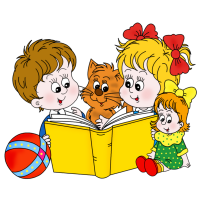 Будьте внимательныКонсультация для родителейЭкспресс-тест для внимательных родителейВам предлагается тест, который также может быть назван слуховым опросником. С его помощью можно проверить соответствие развития речи и слуха вашего малыша возрастным нормам. Попытайтесь внимательно ответить на вопросы и сравнить результаты ваших наблюдений с показателями, приведенными ниже. Иногда случается, что поведение и вообще действия вашего ребенка резко отличаются от критериев, изложенных в тесте. Тогда, возможно, малышу нужно дополнительное обследование у специалистов-медиков и педагогов. Если вам кажется, что ваш ребенок недостаточно хорошо слышит, мало и совершенно непонятно для окружающих говорит, обратитесь к врачу-сурдологу, который занимается проблемой нарушения слуха, а также к педагогу-логопеду, ведающему развитием детской речи. Слух можно проверить в любом возрасте, так же как и проконсультироваться у логопеда.4 года5 лет6 летЧего не должно быть, но что может случитьсяУже было сказано о важности накопления ребенком собственного опыта, о том, что, собирая различные ощущения (зрительные, слуховые, тактильные, вкусовые), маленький человек познает окружающий мир, развивается. Настало время уделить внимание и тому, с помощью чего принимаются ощущения, что позволяет малышу узнавать о все новых и новых предметах, явлениях, свойствах. Пришла пора поговорить о слухе. Для нормального развития речи важно хорошо слышать.Период раннего детства, до трех лет, один из важнейших в жизни ребенка. Именно в этот период малыш активно учится общению, вначале понимать то, что говорят люди, затем говорить самому. Для того, чтобы иметь возможность общаться, ребенку нужен слух.Пользуясь предложенным тестом, родители могут сами провести первые оценки уровня развития малыша. Попробуйте понаблюдать и отметить, может ли ваш ребенок выполнять действия, о которых написано в тесте, в те возрастные сроки, когда это положено. Если по вашим наблюдениям оказывается, что ребенок не выполняет те или иные действия, не ждите — у малыша может быть проблема со слухом. Немедленно обращайтесь к врачу. Вам нужна будет консультация врача-оториноларинголога (сурдолога) и, возможно учителя, который работает с детьми с нарушенным слухом — сурдопедагога. Нелишне будет показаться и логопеду. Помните, что слух ребенку можно проверить в любом возрасте. Даже у новорожденного это можно сделать с помощью компьютерных слуховых тестов.Следует также иметь ввиду, что ребенок со снижением слуха нуждается в специализированной медицинской помощи, и чем раньше вы начнете лечение, тем ощутимее будет результат.Заключение: все у вас получитсяЗаниматься с ребенком — дело серьезное. Недаром все родители говорят: «Вот он (она) с вами хорошо занимается, а дома ничего делать не хочет, со мной заниматься отказывается». Все правильно. Одно дело — заниматься с посторонним человеком, другое — со своей мамой или бабулей. Но вот, что мы хотели бы вам сказать. Ведь перед вами не стоит задача проводить с ребенком уроки. Вы просто будете вести себя с малышом так, чтобы ему было удобнее узнавать все новые и новые интересные вещи о том, что его окружает, о мире, в котором он живет, обо всем на свете. Вы прежде всего обеспечиваете ребенку возможность познавать. И, естественно, постараетесь, чтобы то, что ребенок увидел, он запомнил, отложил в памяти. Сначала как то, что он понимает и знает, потом как то, что он может назвать и обсудить. Ваше дело — организовать такую среду, в которой ребенок будет хотеть знакомиться с самыми различными предметами и явлениями. Ну, а как сделать, чтобы это было и полезно, и интересно, и безопасно, мы попытались вам подсказать. Может быть, вы сами что-то придумаете для занятий с малышом, может быть, у вас получится что-то свое. Желаем вам успешного педагогического творчества.Вы, родители, — естественные учителя своего ребенка, и от вас зависит чрезвычайно много. Этот труд, конечно, окажется вам под силу, ведь в ваших руках очень сильное вое питательное средство — любовь к своему ребенку. Так что не сомневайтесь, дорогие читатели, все у вас получится.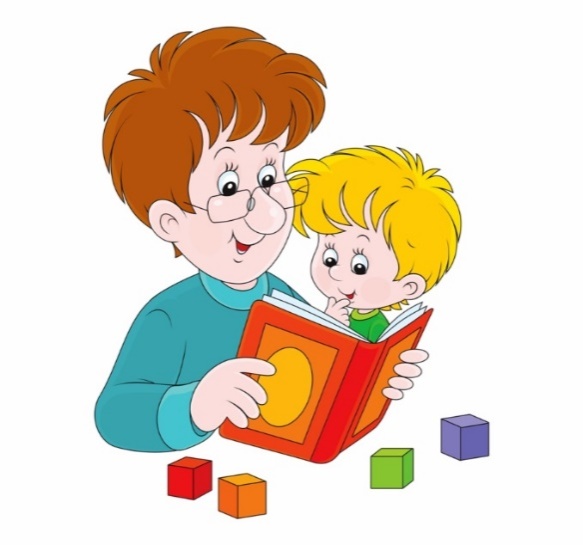 ВопросыПоведение3-6 месяцев3-6 месяцевКак реагирует ребенок, когда вы обращаетесь  к нему?При звуках голоса родителейуспокаивается или приходит ввозбуждение.Реагирует ли ребенок на ваш голос, даже если в данный момент вас не видит?Следит взглядом и поворачиваетголову в вашем направлении.7-10 месяцев7-10 месяцевКак реагирует ребенок, слыша знакомые звуки, когда он не видит, что происходит?Поворачивает голову и плечи в направлении знакомых звуков, когда не видит происходящее. Для того, чтобы вызвать реакцию звуки не должны быть громкими.11-15 месяцев11-15 месяцевМожет ли ребенок показать знакомые предметы и людей, когда его попросят? Например: «Где тетя Надя?», «Найди мячик!»Понимание слов демонстрируется действиями: жестом выполняет просьбу показать предметы или людей.По-разному ли реагирует на разные звуки?Тараторит в ответ на голос, пытается кричать, слыша гром, жмурится, когда ему сердито выговаривают.Нравится ли ребенку слушать звуки и повторять их?Повторение, имитация говорят о том, что ребенок слышит звуки и сравнивает их.15 месяцев - 1,6 года15 месяцев - 1,6 годаМожет ли ребенок показать по просьбе части своего тела? Например: «Покажи мне, где у тебя ушки!»Выполняет просьбу, показывает руки, голову, глаза, уши, иное.Как много слов, действительно что-то означающих, использует ребенок?В словаре от 15 до 30 слов, произносятся не совсем четко, но понятно, и обозначают определенные предметы или действия.2 года2 годаМожет ли ребенок выполнять простые словесные просьбы без вашей помощи. Например, посмотреть на предмет, указать на него, показать в нужном направлении?Выполняет несколько простых команд без зрительного подкрепления.Пользуется ли ребенок названиями знакомых вещей и/или людей (мама, папа, чашка, булка)?Пользуется множеством обиходных слов, которые слышит дома.Нравится ли ребенку, когда ему читают? Показывает ли он картинки со знакомыми предметами, если вы просите об этом? Например: «Покажи мне кота!»Большинству двухлетних детей нравится, когда им читают, и они показывают картинки по просьбе.Как ребенок называет себя?Говоря о себе, называет себя по имени.Соединяет ли слова в небольшие предложения? Например: «Машина едет», «Пойдем гулять!»Чаще всего говорит неполными и грамматически неправильно оформленными предложениями.2,5 года2,5 годаЗнает ли несколько потешек, песенок, стишков? Нравится ли ребенку слушать их? Что он делает, когда слышит знакомый звук?Многие дети произносят или поют короткие песенки, потешки, с удовольствием слушают пение. Если у ребенка нормальный слух и если происходит что- то, приятное для ребенка, он поворачивается посмотреть и спрашивает о том, что слышит.3 годаМожет ли ребенок показать, что понимает значение слов, кроме как называя предмет? Например: Запусти юлу!» или «Дай мне мишку!»Понимает значения и пользуется простыми глаголами, прилагательными, местоимениями, например, «иду», «мне», «в», «большой» и т. д.Находит ли вас ребенок, если вы зовете его из другой комнаты?Четко определяет источник звука, находит его.Использует ли ребенок иногда распространенные предложения?Время от времени пользуется ими.Расспрашивает ли ребенок вас о событиях, которые произошли недавно? Например, о походе в зоопарк, о дне рождения папы.Дает связные комментарии о недавних событиях, о пережитом.Может ли ребенок выполнить две команды, одну за другой? Например: «Света, найди папу и скажи, что обед готов».Выполняет две последовательные команды.Понимают ли ребенка посторонние люди?Речь разборчива, понятна, только некоторые слова могут произноситься неправильно.Может ли ребенок поддерживать разговор с другими детьми и знакомыми взрослыми?Большинство детей может вести разговор, если словарный запас отражает реальный опыт ребенка.Начинает ли ребенок предложение со слова «Я» вместо «мне» и «он» вместо «его»?Местоимения использует правильно.Правильно ли ребенок произносит звуки родного языка?Практически все звуки произносятся правильно.Может ли ребенок рассказать сказку, содержание мультика или описать что-либо без вашей помощи?Самостоятельно рассказывает, описывает не только недавние события, но и то, что произошло в прошлом.Может ли ребенок по вашей просьбе говорить громче или тише?Говоря, учитывает расстояние между собой и собеседником, самостоятельно регулирует громкость.Критичен ли ребенок к своей речи?Большинство детей понимает, что говорить нужно правильно и осознает дефекты своего звукопроизношения.